Turves Green Boys’ School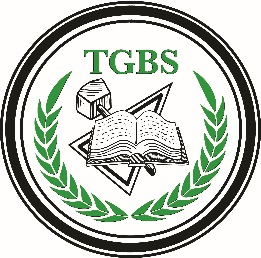 We are an inclusive boys’ school situated in the South West of Birmingham and are committed to providing high quality education for all our students through hard work, support and challenge. Our ethos is simple. At Turves Green Boys’ School we pride ourselves in doing our very best for every student, helping them achieve their full educational potential as they develop into happy, well-rounded young adults, of whom parents can be very proud. We ensure that students are safe and happy so that they may enjoy, learn and achieve whilst they are at school.We have high expectations of all of our students and demand the highest academic achievement, aspirations and attitudes to learning at all times.At Turves Green Boys’ School, we have a dedicated, passionate English department. We are a small, close-knit team with the shared aim of equipping students with the skills they will need for life whilst also fostering a love for the subject.  Our commitment to our students and our drive to ensure excellent outcomes in English is second to none.We have developed an engaging yet rigorous curriculum at Key Stage 3 to prepare students for the demands of Key Stage 4.  From Year 9 in Key Stage 4, we have ample curriculum time to devote to the study of English Language and Literature, whilst also supporting students through their examinations and preparing them for the next steps beyond the classroom.Our Year 7 Vector programme, targeted at supporting students with low literacy skills on entry to catch up with their peers is a real strength of the school.The successful candidate will join an excellent, supportive team of six staff who are passionate about inspiring young people to achieve and exceed their potential.  This is an ideal position for someone who wants to help us to move forward whilst also developing their own career.We welcome all applicants; therefore, if you are interested in joining the Turves Green Boys’ School team and you have the qualities and skills required for this position, we would be delighted to hear from you.